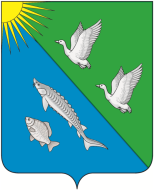 АДМИНИСТРАЦИЯСЕЛЬСКОГО ПОСЕЛЕНИЯ ЛЯМИНАСургутского районаХанты-Мансийского автономного округа – ЮгрыПОСТАНОВЛЕНИЕО Порядке формирования, ведения, обязательного опубликования перечня муниципального имущества, свободного от прав третьих лиц (за исключением права хозяйственного ведения, права оперативного управления, а также имущественных прав субъектов малого и среднего предпринимательства)В соответствии с Федеральными законами от 06.10.2003 № 131-ФЗ «Об общих принципах организации местного самоуправления в Российской Федерации», от 24.07.2007 № 209-ФЗ «О развитии малого и среднего предпринимательства в Российской Федерации»:1. Утвердить Порядок формирования, ведения, обязательного опубликования перечня муниципального имущества, свободного от прав третьих лиц (за исключением права хозяйственного ведения, права оперативного управления, а также имущественных прав субъектов малого и среднего предпринимательства) согласно приложению  к настоящему постановлению.2. Признать утратившими силу постановления администрации сельского поселения Лямина: от 05.06.2018 №23 «Об имущественной поддержке субъектов малого и среднего предпринимательства при предоставлении муниципального имущества»;от 06.03.2019 №25 «О внесении изменений в постановление администрации сельского поселения Лямина от 05.06.2018 года № 23».2. Обнародовать настоящие постановление и разместить на официальном сайте сельского поселения Лямина.3. Контроль за выполнением постановления возложить на главу сельского поселения Лямина.Глава сельского поселения Лямина                       	  	       А.А. ДизерПриложение к  постановлению администрациисельского поселения Лямина     от «16» марта 2021 года № 12Порядок формирования, ведения, обязательного опубликования перечня муниципального имущества, свободного от прав третьих лиц (за исключением права хозяйственного ведения, права оперативного управления, а также имущественных прав субъектов малого и среднего предпринимательства) (далее - Порядок) 1. Общие положения1.1. Настоящий Порядок разработан в целях:- осуществления имущественной поддержки субъектов малого и среднего предпринимательства и организаций, образующих инфраструктуру поддержки субъектов малого и среднего предпринимательства;- формирования имущественной базы, направляемой на оказание поддержки субъектов малого и среднего предпринимательства и организаций, образующих инфраструктуру поддержки субъектов малого и среднего предпринимательства.1.2. Перечень муниципального имущества, свободного от прав третьих лиц (за исключением права хозяйственного ведения, права оперативного управления, а также имущественных прав субъектов малого и среднего предпринимательства) (далее - Перечень) представляет собой целевой фонд имущества, находящегося в муниципальной собственности сельского поселения Лямина и предназначенного для передачи во временное владение и (или) в пользование субъектам малого и среднего предпринимательства и организациям, образующим инфраструктуру поддержки субъектов малого и среднего предпринимательства.1.3. Муниципальное имущество, включенное в Перечень, предоставляется во владение и (или) в пользование на долгосрочной основе (в том числе по льготным ставкам арендной платы) субъектам малого и среднего предпринимательства и организациям, образующим инфраструктуру поддержки субъектов малого и среднего предпринимательства, а также может быть отчуждено на возмездной основе в собственность субъектов малого и среднего предпринимательства в соответствии с Федеральным законом от 22.07.2008 № 159-ФЗ «Об особенностях отчуждения недвижимого имущества, находящегося в государственной или в муниципальной собственности и арендуемого субъектами малого и среднего предпринимательства, и о внесении изменений в отдельные законодательные акты Российской Федерации»  и в случаях, указанных в подпунктах 6, 8 и 9 пункта 2 статьи 39.3 Земельного кодекса Российской Федерации. 2. Формирование, ведение и опубликование Перечня 2.1. Формирование, ведение и опубликование Перечня осуществляет администрация сельского поселения Лямина (далее - администрация поселения).2.2. Администрация поселения проводит анализ сведений об объектах, находящихся в муниципальной собственности сельского поселения Лямина, в целях определения возможности и необходимости передачи объектов во владение и (или) в пользование субъектам малого и среднего предпринимательства и организациям, образующим инфраструктуру поддержки субъектов малого и среднего предпринимательства, а также возможности их использования субъектами малого и среднего предпринимательства.2.3. Имущество, включаемое в Перечень, должно отвечать следующим требованиям:1) муниципальное имущество свободно от прав третьих лиц (за исключением права хозяйственного ведения, права оперативного управления, а также имущественных прав субъектов малого и среднего предпринимательства);2) муниципальное имущество не является объектом религиозного назначения;3) в отношении муниципального имущества не принято решение о предоставлении его иным лицам;4) муниципальное имущество не является объектом незавершенного строительства;5) муниципальное имущество не включено в акты планирования приватизации имущества, находящегося в муниципальной собственности сельского поселения Лямина;6) муниципальное имущество не признано аварийным и подлежащим сносу или реконструкции;7) муниципальное имущество не ограничено в обороте.8) муниципальное имущество не относится к земельным участкам, которые в соответствии с законодательством Российской Федерации не подлежат включению в Перечень.2.4. В Перечень может быть включено муниципальное имущество, в том числе земельные участки, здания, строения, сооружения, нежилые помещения, оборудование, машины, механизмы, установки, транспортные средства, инвентарь, инструменты.2.5. Не подлежат включению в Перечень земельные участки, предусмотренные подпунктами 1 - 10, 13 - 15, 18 и 19 пункта 8 статьи 39.11 Земельного кодекса Российской Федерации, за исключением земельных участков, предоставленных в аренду субъектам малого и среднего предпринимательства.2.6. Органы местного самоуправления сельского поселения Лямина, координационные или совещательные органы в области развития малого и среднего предпринимательства, созданные при органах местного самоуправления сельского поселения Лямина, субъекты малого и среднего предпринимательства, муниципальные унитарные предприятия, муниципальные учреждения вправе направлять свои предложения о включении муниципального имущества в Перечень, а также об исключении муниципального имущества из него.Представленные предложения должны содержать характеристику муниципального имущества и обоснование целесообразности включения или исключения муниципального имущества в Перечень.2.7. По результатам рассмотрения предложения администрацией сельского поселения принимается одно из следующих решений:1) о включении сведений о муниципальном имуществе, в отношении которого поступило предложение, в Перечень с учетом критериев, установленных пунктом 2.3 настоящего Порядка;2) об исключении сведений о муниципальном имуществе, в отношении которого поступило предложение, из Перечня с учетом положений пункта 2.11 настоящего Порядка;3) об отказе в учете предложения.2.8. В случае принятия решения об отказе в учете предложения администрация сельского поселения направляет лицу, представившему предложение, мотивированный ответ о невозможности включения сведений о муниципальном имуществе в Перечень или исключения сведений о муниципальном имуществе из Перечня.2.9. Перечень ведется в электронном виде и на бумажном носителе, оформляется в виде таблицы. Сведения о муниципальном имуществе вносятся в Перечень в составе и по форме, которые установлены в соответствии с частью 4.4 статьи 18 Федерального закона от 24 июля 2007 года № 209-ФЗ «О развитии малого и среднего предпринимательства в Российской Федерации».2.10. Включение муниципального имущества в Перечень не является основанием для расторжения договора, на основании которого возникли имущественные права субъекта малого и среднего предпринимательства.2.11. Муниципальное имущество исключается из Перечня в следующих случаях:1) в отношении муниципального имущества принято решение о его использовании для муниципальных нужд либо для иных целей;2) право муниципальной собственности на имущество прекращено по решению суда или в ином установленном действующим законодательством порядке;3) непригодности имущества для дальнейшего использования, а также списание, гибель или уничтожение муниципального имущества; 4) не поступление ни одной заявки на участие в аукционе на право заключения договора, предусматривающего переход прав владения и (или) пользования в отношении муниципального имущества в течение двух лет со дня включения имущества в Перечень;6) не поступление заявлений от субъектов малого и среднего предпринимательства, организаций, образующих инфраструктуру поддержки субъектов малого и среднего предпринимательства о предоставлении муниципального имущества, в отношении которого заключение договора может быть осуществлено без проведения аукциона в случаях, предусмотренных Федеральным законом от 26.07.2006 № 135-ФЗ «О защите конкуренции», в течение двух лет со дня включения имущества в Перечень.2.12. Ведение Перечня означает включение в него сведений о муниципальном имуществе, свободном от прав третьих лиц (за исключением права хозяйственного ведения, права оперативного управления, а также имущественных прав субъектов малого и среднего предпринимательства) и предназначенном для передачи во владение и (или) в пользование субъектам малого и среднего предпринимательства и организациям, образующим инфраструктуру поддержки субъектов малого и среднего предпринимательства, с ежегодным до 1 ноября текущего года дополнением Перечня муниципальным имуществом.2.13. Перечень утверждается постановлением администрации сельского поселения Лямина.Перечень подлежит обязательному опубликованию и размещению на официальном сайте органов местного самоуправления сельского поселения Лямина http://sp-lyamina.ru в срок не более десяти рабочих дней со дня их утверждения. 2.14. Сведения о муниципальном имуществе, включенном в Перечень, за исключением сведений об имущественных правах субъектов малого и среднего предпринимательства, предоставляются администрацией сельского поселения любым заинтересованным лицам по письменному запросу. Сведения предоставляются в виде выписки из Перечня или справки об отсутствии в Перечне сведений о запрашиваемом имуществе.«16» марта 2021 года с.п. Лямина№  12